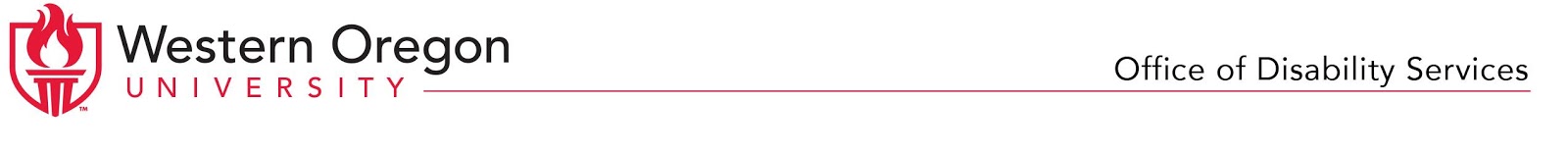 Student Employment ApplicationApplicant InformationPrevious EmploymentDisclaimer and SignatureI certify that my answers are true and complete to the best of my knowledge. If this application leads to employment, I understand that false or misleading information in my application or interview may result in my release.Full Name:Date:LastFirstM.I.Physical Address:Street AddressStreet AddressStreet AddressStreet AddressStreet AddressApartment/Unit #CityStateZIP CodePermanent Address:Street AddressApartment/Unit #CityStateZIP CodePhone:EmailCompany:Phone:Address:Supervisor:Job Title:Responsibilities:From:To:Reason for Leaving:May we contact your previous supervisor for a reference?YESNOCompany:Phone:Address:Supervisor:Job Title:Responsibilities:From:To:Reason for Leaving:May we contact your previous supervisor for a reference?YESNOSignature:Date: